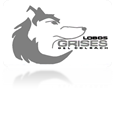 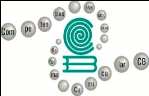 COLEGIO DE BACHILLERES, PLANTEL 5 “SATÉLITE”TALLER DE LECTURA Y REDACCIÓN IBLOQUE TEMÁTICO II.  LA MEMORIA DE LA PALABRA (PANORAMA DE LA LITERATURA PREHISPÁNICA) COLEGIO DE BACHILLERES, PLANTEL 5 “SATÉLITE”TALLER DE LECTURA Y REDACCIÓN IBLOQUE TEMÁTICO II.  LA MEMORIA DE LA PALABRA (PANORAMA DE LA LITERATURA PREHISPÁNICA) H O J A   D E   R E G I S T R OT A R E A SH O J A   D E   R E G I S T R OT A R E A SH O J A   D E   R E G I S T R OT A R E A SPROFESORA: María Alejandra Prieto VillalpandoNOMBRE DEL ESTUDIANTE:_________________________________________________________________________________GRUPO:________________________PROFESORA: María Alejandra Prieto VillalpandoNOMBRE DEL ESTUDIANTE:_________________________________________________________________________________GRUPO:________________________PROFESORA: María Alejandra Prieto VillalpandoNOMBRE DEL ESTUDIANTE:_________________________________________________________________________________GRUPO:________________________FECHAACTIVIDADFIRMA Y CALIFICACIÓN